Túrakód: V002_01	/	Táv.: 4	/	Frissítve: 2019-01-21Túranév: Szentes / Ismerkedés a Kurcával / alsószakasz #1Leírás:Elhagyva a városközpontot, egy 4 km-es evezés bepillantást enged a túrázónak a Kurca „vadvilágába”.Kiindulási pontunk a Dózsa-ház mellett található móló (24,5 cskm), 
(up.: 000iep).Innen lefelé, a boltíves-híd irányában indulunk (az alsó szakasz minden vízszintnél járható).A hidat 2012-ben szélesítették ki és újították fel (24,4 cskm). Átevezve alatta, majd elhagyva a különleges vízi szökőkutat, az Eszperantó híd (24,3 cskm) következik. Szerkezete acél cölöpökön nyugszik.Kissé távolabb kiszélesedik a „folyó”, és élővilága is gazdagabbá válik. Évszaktól függően kisebb-nagyobb vízi szárnyasokat, mocsári teknősöket, színes repülő rovarokat, figyelhetünk meg közvetlen közelről, természetes környezetükben.A kiöblösödő folyószakaszon található az Üdülőközpont mólója is 
(j-part). Se itt, se a területhez tartozó partszakaszon ne szálljunk ki előzetes egyeztetés nélkül!Ismét szűkebb és kanyargósabb rész következik: a kanyarulat végén érjük el az acélszerkezetű Kutató hidat (23,6 cskm). Egy tó-szerű öbölhöz érkezünk, melynek kijárata kissé nehezebben fedezhető fel, viszont ott a legkeskenyebb a Kurca utunk során. Ez kedvelt horgászhely. Legyünk tekintettel a horgászokra! Kissé vadregényesebb szakaszon haladhatunk a Ilona-parti acélszerkezetű gyaloghídig (22,4 cskm), (up.: 001ford), ahol ismét kiöblösödik a Kurca.Visszafelé már ismert vizeken evezhetünk a kiszálló pontig.Ha nem rendelkezel előképzettséggel a program megvalósításához, igényelhetsz kormányos segítséget! 
Információ a 20/321-1693-as telefonszámon kérhető.A kenuzást követően kiegészíthetjük programunkat.A kiszállásunk helyszínének közelében található a Trianon emlékmű 
(úp.: 041emlek). Az út túloldalán, a Széchenyi Liget mélyén pedig felkereshetjük a titokzatos Csallány Gábor kiállítóhelyet (úp.:040muze). Feldolgozták: Virág Olga, 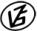 Tapasztalataidat, élményeidet őrömmel fogadjuk! 
(Fotó és videó anyagokat is várunk.)